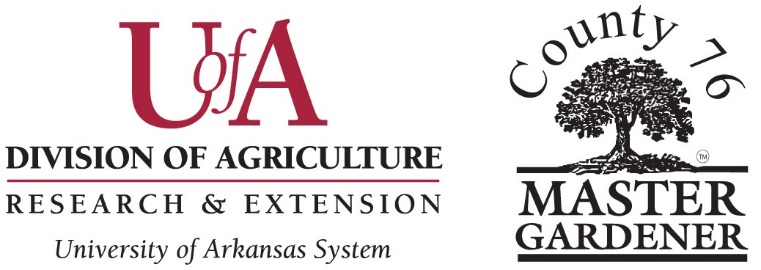 REINSTATEMENT MEMORANDUM OF AGREEMENTFor individuals who wish to re-enter the program following extended period of inactive statusI have read the  policies.  I wish to be reinstated as a Master Gardener in .  I understand that I will be required to complete the 20 learning and 20 working hours for the year of reinstatement pro-rated on a quarterly basis. In order to retain certification in subsequent years, I will volunteer 20 hours and obtain 20 hours of learning annually and fulfill the membership requirements of the ____________________ County Master Gardener bylaws.Signature of Applicant __________________________________Date_____________________4/2015